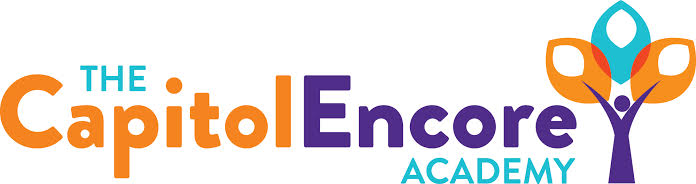 “Learning the Art of Success Every day!”ENCORE BOARD OF DIRECTORSMission StatementThe Capitol Encore Academy will develop artists who inspire others with principles of design and artful thinking through the integration of academic excellence, virtuous character and disciplined artistry.June 18, 2018 Budget Hearing Minutes Minutes5:15 PMThe Capitol Encore Academy126 Hay StreetFayetteville, NC 28301Call to Order		By: W. Hustwit	At: 5:15pmRoll Call			R. Poole		PresentS. Barnard 		Absent						J. Fiebig		Present					W. Hustwit		Present				S. Angarita		Absent 				U. Taylor		Present				M. Brand		Present				A. Thornberg	Absent				T. Hinds		PresentNon Board Members	A. Hill- PrincipalContributing		J. Salisbury- School Nutrition				W. Kneer-  SuperintendentConflict of Interest	Inquiry of any potential COI - None				Pledge of AllegianceApproval of Agenda	Motion by J. Poole seconded by U. Taylor to approve the agenda with amendments	Y-6		 N-0	Motion CarriesDiscussion Items	Presented proposed FY19 budget.  Discussed, funding, expenses, how budget supports areas of need.  Specific questions were brought up concerning where PD funds were allocated, what was in the Administrative Support Line and if Field Trips were adequately budgeted for.Call to the Public	NoneAdjournment	Motion By: 		Seconded By: 	Time: 	J. Fiebig		M. Brand	     	5:37